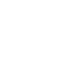 НОВООДЕСЬКА МІСЬКА РАДАМИКОЛАЇВСЬКОЇ ОБЛАСТІР І Ш Е Н Н ЯКеруючись пунктом 34 частини 1 статті 26 Закону України «Про місцеве самоврядування в Україні», відповідно статей 12, 93, 96, 124, 125, 126 Земельного Кодексу України, Законом України «Про оренду землі», розглянувши звернення громадянина України Терзиула Сергія Володимировича щодо поновлення договору оренди земельної ділянки, рілля, № 144 від 10.06.2004 року та враховуючи рекомендації спільного засідання постійних комісій, міська радаВ И Р І Ш И Л А:Поновити Терзиулу Сергію Володимировичу (ІПН 2754212198) договір оренди № 144 від 10.06.2004 року на земельні ділянки (кадастрові номери 4824882600:02:003:0002, 4824882600:02:003:0003), площею 5,0136 га та 36,0922 га, рілля, в межах території Новоодеської міської ради Миколаївського району Миколаївської області;2. Внести зміни до договору оренди землі:2.1. щодо терміну оренди земельної ділянки, поновити договір оренди на 7 років;2.2. річну орендну плату встановити в розмірі 12 % від нормативної грошової оцінки земельної ділянки;2.3. виключити з пункту 6 договору оренди умови про поновлення договору.3. Громадянину України Терзиулу С.В. укласти з Новоодеською міською радою додаткову угоду про поновлення договору оренди землі № 144 від 10.06.2004 р. на земельні ділянки (кадастрові номери 4824882600:02:003:0002, 4824882600:02:003:0003), площею 5,0136 га та 36,0922 га, рілля, в межах території Новоодеської міської ради Миколаївського району Миколаївської області та зареєструвати право оренди в установленому законом порядку.4. Контроль за виконанням даного рішення покласти на постійну комісію з питань аграрно-промислового розвитку та екології.Міський голова						Олександр ПОЛЯКОВВід 08.03.2023 р. № 14м. Нова Одеса         XХІIІ  (позачергова) сесія восьмого скликанняПро поновлення договору оренди земельної ділянки гр. Терзиулу С.В.